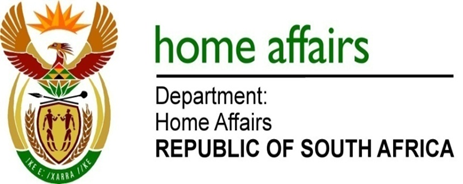 NATIONAL ASSEMBLYQUESTION FOR WRITTEN REPLYQUESTION NO. 3686DATE OF PUBLICATION: Friday, 25 September 2015 INTERNAL QUESTION PAPER 39 OF 20153686.	Ms H O Maxon (EFF) to ask the Minister of Home Affairs:With reference to his reply to question 3272 on 18 September 2015, why (a) did his department not supply the requested information as other departments have done and (b) transactions are not recorded according to the Standard Chart of Accounts format as prescribed by the National Treasury Regulations?	NW4353E		REPLY:The Department uses LOGIS system for travel which does not provide field for recording purpose of trip as it is a procurement system.Transactions are fully recorded on LOGIS as required by Standard Chart of Accounts as prescribed by National Treasury. There is no field that caters for the purpose of the trip.